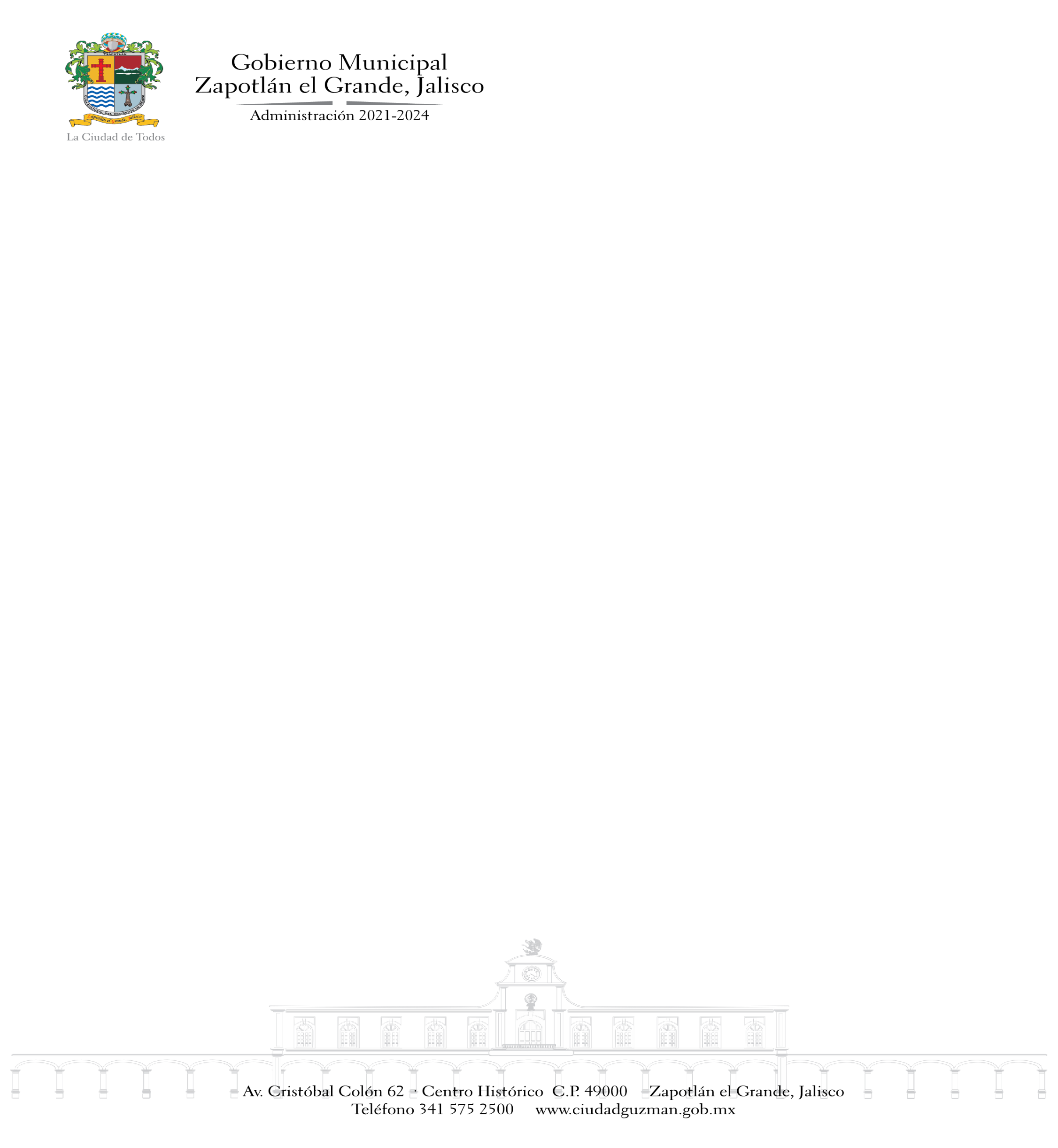 INFORME DE ACTIVIDADESOctubre Noviembre Diciembre 2023.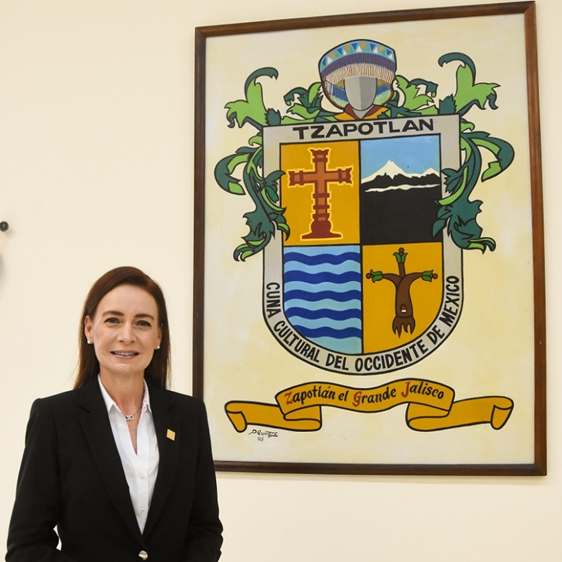 C. MÓNICA REYNOSO ROMEROREGIDORA POR EL PARTIDO DE HAGAMOS DEL HONORABLE AYUNTAMIENTO ZAPOTLÁN EL GRANDE JALISCO.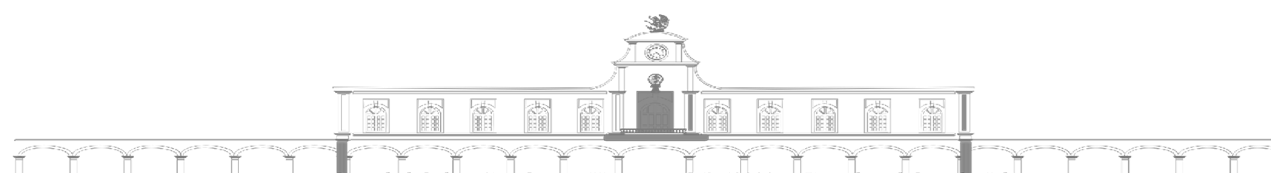 DIVERSAS CONVOCATORIAS, ACTIVIDADES Y EVENTOS POR DÍASOCTUBRE 2023MARTES 3 OCTUBRE	SESIÓN ORDINARIA NO. 13	OPD COMITÉ DE FERIA ZAPOTLÁN EL GRANDE.  JUEVES 5 OCTUBRE SESIÓN EXTRAORDINARIA NO. 71 DE AYUNTAMIENTO. VIERNES 6 OCTUBRE REUNIÓN DE TRABAJO CAMPAÑA ZAPOTLÁN LIMPIO, SEGUIMIENTO SESIÓN ORDINARIA 15, COMISIÓN EDILICIA PERMANENTE DE TRÁNSITO Y PROTECCIÓN CIVIL. VIERNES 6 OCTUBRECONSEJO MUNICIPAL DE PROTECCIÓN CIVIL Y BOMBEROS. SESIÓN ORDINARIA	AUDITORIO CONSUELITO VELÁZQUEZ, EN LA CASA DE LA CULTURA.MARTES 10	OCTUBRECOMISIÓN MUNICIPAL DE REGULARIZACIÓN (COMUR)	MARTES  17 OCTUBRE	SESIÓN ORDINARIA DE AYUNTAMIENTO NO. 41 (RESERVADA).	MARTES  17 OCTUBRECOMISIÓN EDILICIA PERMANENTE DE OBRAS PÚBLICAS, PLANEACIÓN URBANA Y REGULARIZACIÓN DE LA TENENCIA DE LA TIERRA. SESIÓN EXTRAORDINARIA NO. 14	VIERNES 20 OCTUBRE	COMISIÓN EDILICIA PERMANENTE DE OBRAS PÚBLICAS, PLANEACIÓN URBANA Y REGULARIZACIÓN DE LA TENENCIA DE LA TIERRAVIERNES 20 OCTUBRESESIÓN DE LA COMISIÓN EDILICIA DE TRÁNSITO Y PROTECCIÓN CIVIL.LUNES	 30 OCTUBRESESIÓN ORDINARIA NO.15 COMISIÓN EDILICIA PERMANENTE DE TRÁNSITO Y PROTECCIÓN CIVIL. NOVIEMBRE 2023SÁBADO 4 NOVIEMBRESESIÓN DE LA COMISIÓN DE REGULARIZACIÓN MUNICIPAL COMURLUNES 6 NOVIEMBRESESIÓN ORDINARIA DE AYUNTAMIENTO 43. LUNES 13 NOVIEMBRESESIÓN DE LA COMISIÓN DE HACIENDA PÚBLICA Y PATRIMONIO MUNICIPAL.	LUNES 13 NOVIEMBRESESIÓN EXTRAORDINARIA NO. 15 COMISIÓN EDILICIA PERMANENTE DE OBRAS PÚBLICAS, PLANEACIÓN URBANA Y REGULARIZACIÓN DE LA TENENCIA DE LA TIERRA.MIÉRCOLES 15 NOVIEMBRESESIÓN EXTRAORDINARIA DE AYUNTAMIENTO NO. 72MARTES 21 NOVIEMBRESESIÓN DE COMISIÓN EDILICIA DE OBRAS PÚBLICAS, PLANEACIÓN URBANA Y REGULARIZACIÓN DE LA TENENCIA DE LA TIERRA.JUEVES 23 NOVIEMBRESESIÓN ORDINARIA DE AYUNTAMIENTO NO. 44.JUEVES 23 NOVIEMBRESESIÓN EXTRAORDINARIA DE AYUNTAMIENTO NO. 73. SALA DE AYUNTAMIENTO. INTERIOR DE LA PRESIDENCIA MUNICIPAL.JUEVES 30 NOVIEMBRESESIÓN DE LA COMISIÓN EDILICIA DE MERCADOS. DICIEMBRE 2023VIERNES 1 DICIEMBRESESIÓN EXTRAORDINARIA DE AYUNTAMIENTO NO. 74MARTES 5 DICIEMBRESESIÓN DE LA COMISIÓN EDILICIA DE MERCADOS. POSPUESTA POR FALTA DE QUORUM. MARTES 5 DICIEMBRESESIÓN ORDINARIA NO. 36 DE LA COMISIÓN EDILICIA PERMANENTE DE HACIENDA PÚBLICA Y PATRIMONIO MUNICIPAL.   	MIÉRCOLES 6 DICIEMBRE SESIÓN ORDINARIA NO. 14 DE LA COMISIÓN EDILICIA PERMANENTE DE OBRAS PÚBLICAS, PLANEACIÓN URBANA Y REGULARIZACIÓN DE LA TENENCIA DE LA TIERRA.MIÉRCOLES 6 DICIEMBRESESIÓN ORDINARIA NO. 38 SESIÓN DE LA COMISIÓN DE HACIENDA.JUEVES 7  DICIEMBRESESIÓN ORDINARIA NO. 38 SESIÓN DE LA COMISIÓN DE HACIENDA.	JUEVES 7  DICIEMBRESESIÓN EXTRAORDINARIA DE AYUNTAMIENTO NO. 75LUNES 11 DICIEMBRESESIÓN DE LA COMISIÓN EDILICIA DE MERCADOS. LUNES 11 DICIEMBRECOMISIÓN EDILICIA PERMANENTE DE HACIENDA PÚBLICA Y PATRIMONIO MUNICIPAL.   SESIÓN ORDINARIA NO. 38	LUNES 18 DICIEMBRESESIÓN EXTRAORDINARIA DE AYUNTAMIENTO NO. 76SÁBADO 23 DICIEMBRE SESIÓN ORDINARIA DE AYUNTAMIENTO NO. 45GALERÍA FOTOGRÁFICA DE LAS ACTIVIDADES REALIZADAS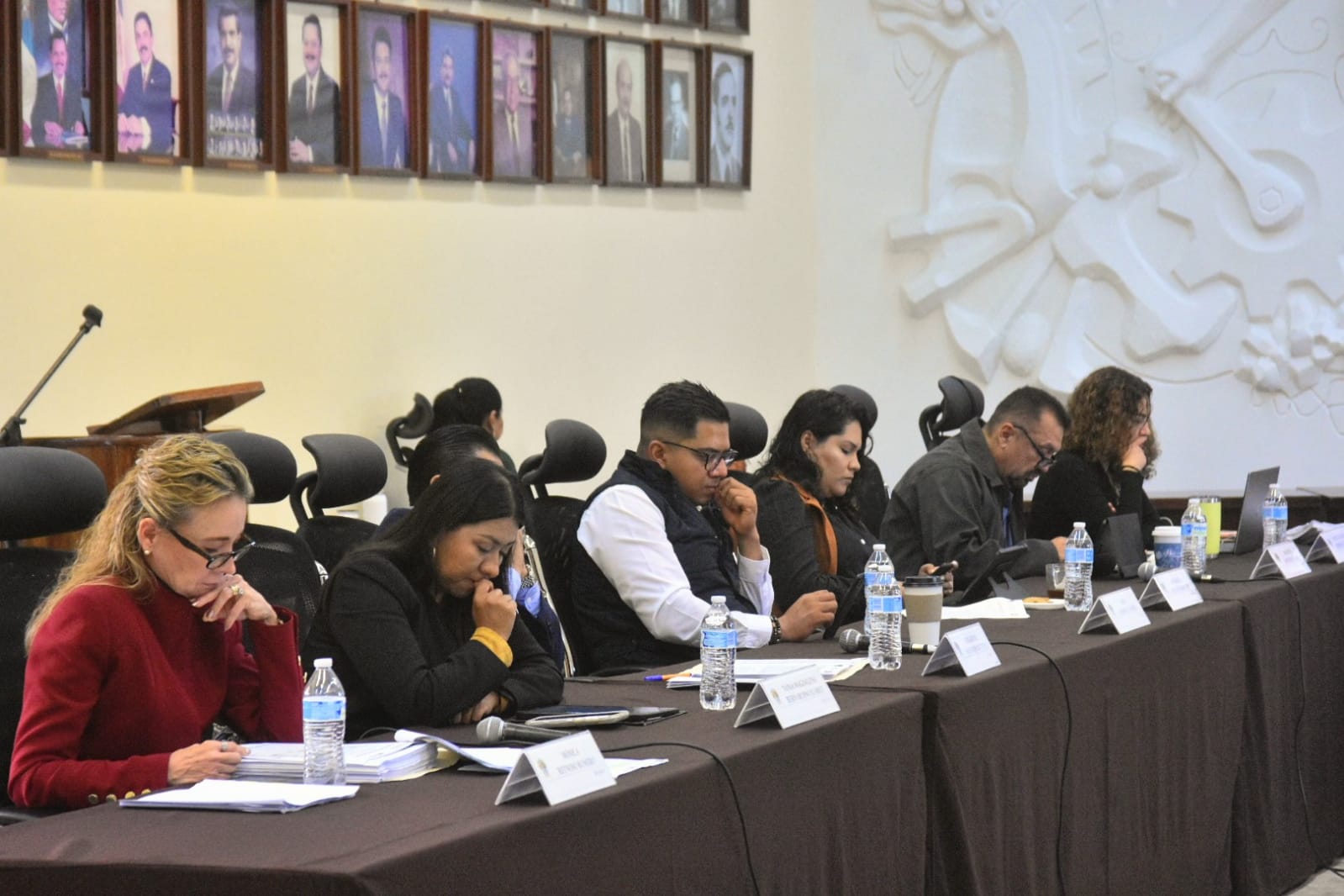 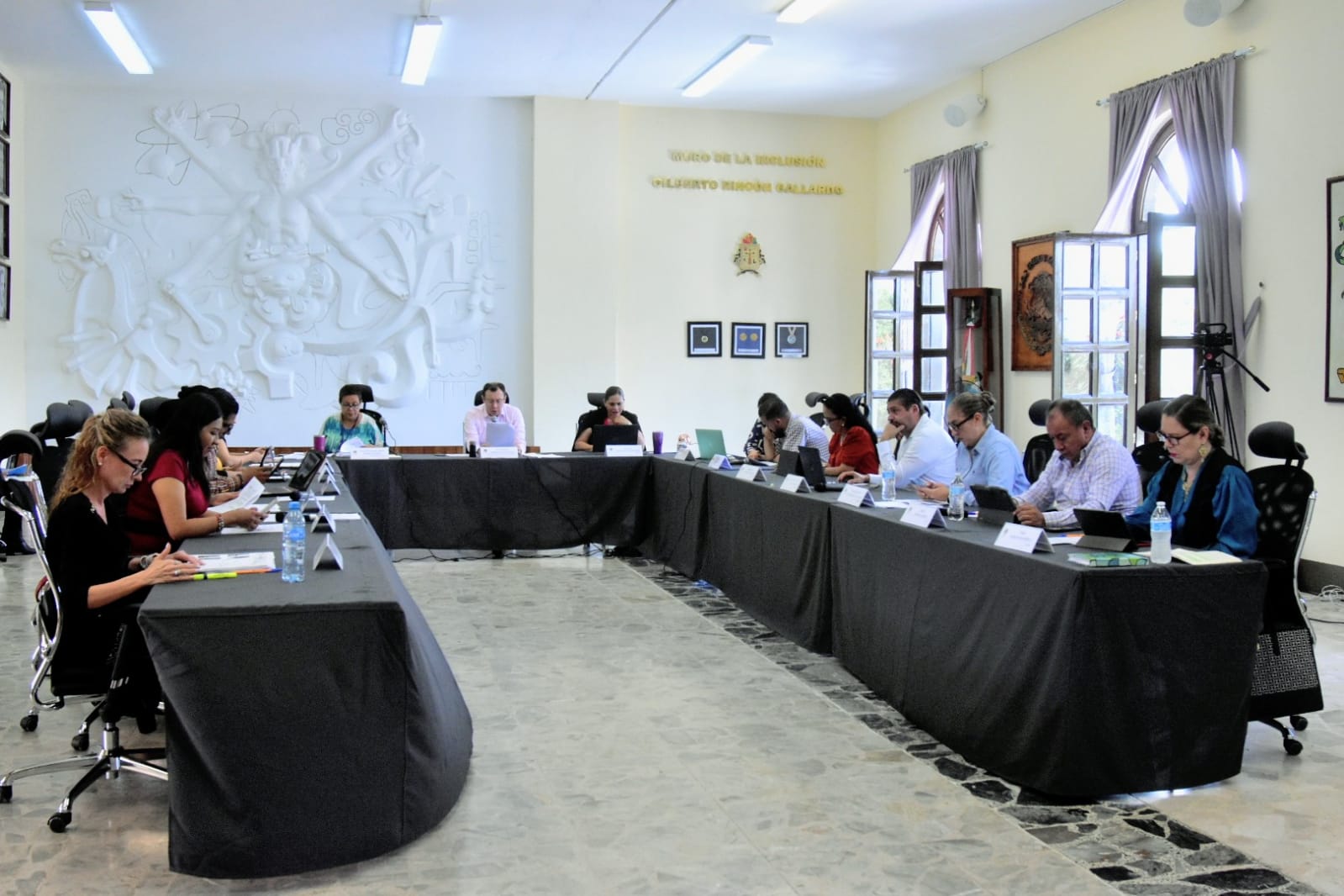 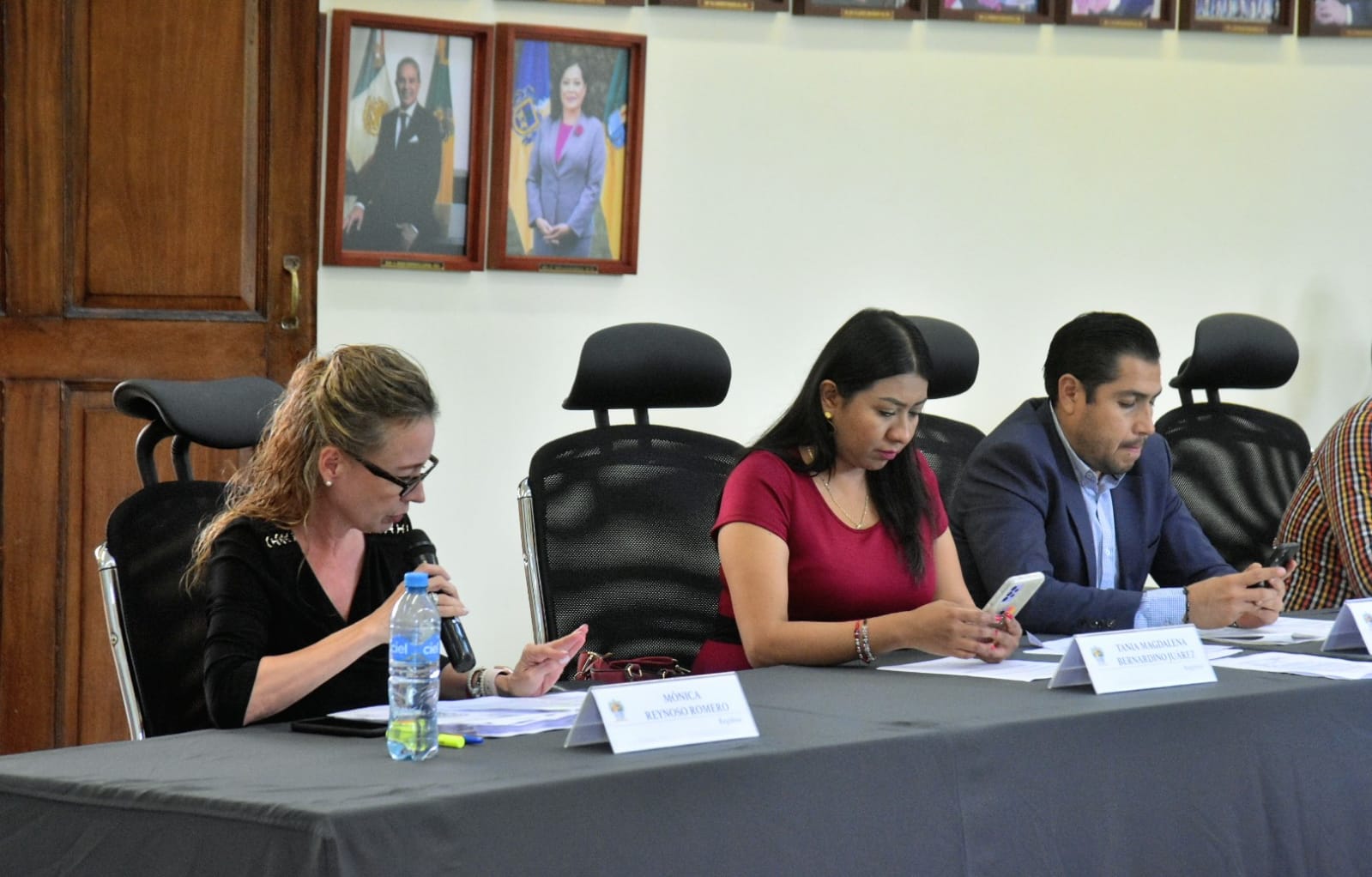 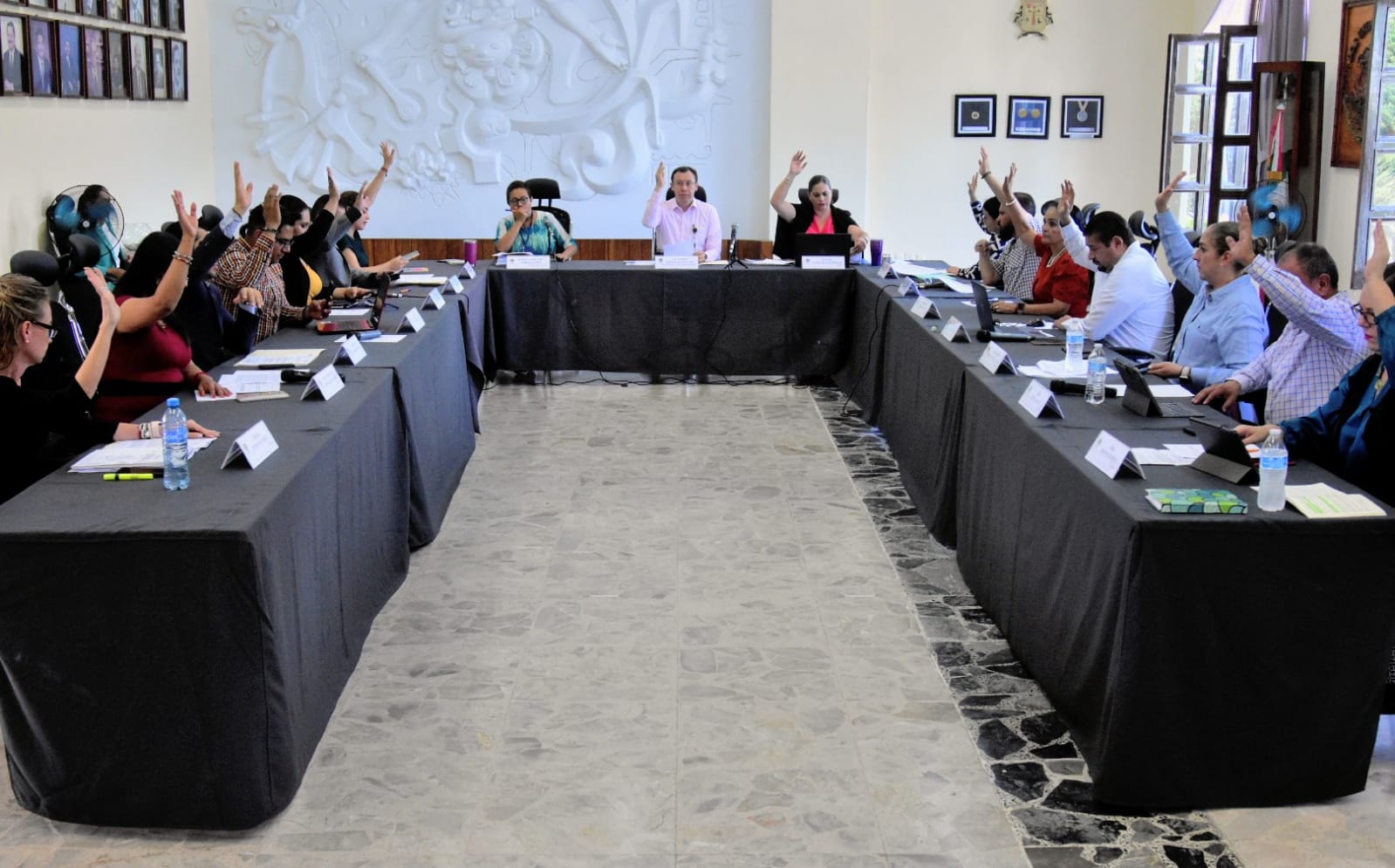 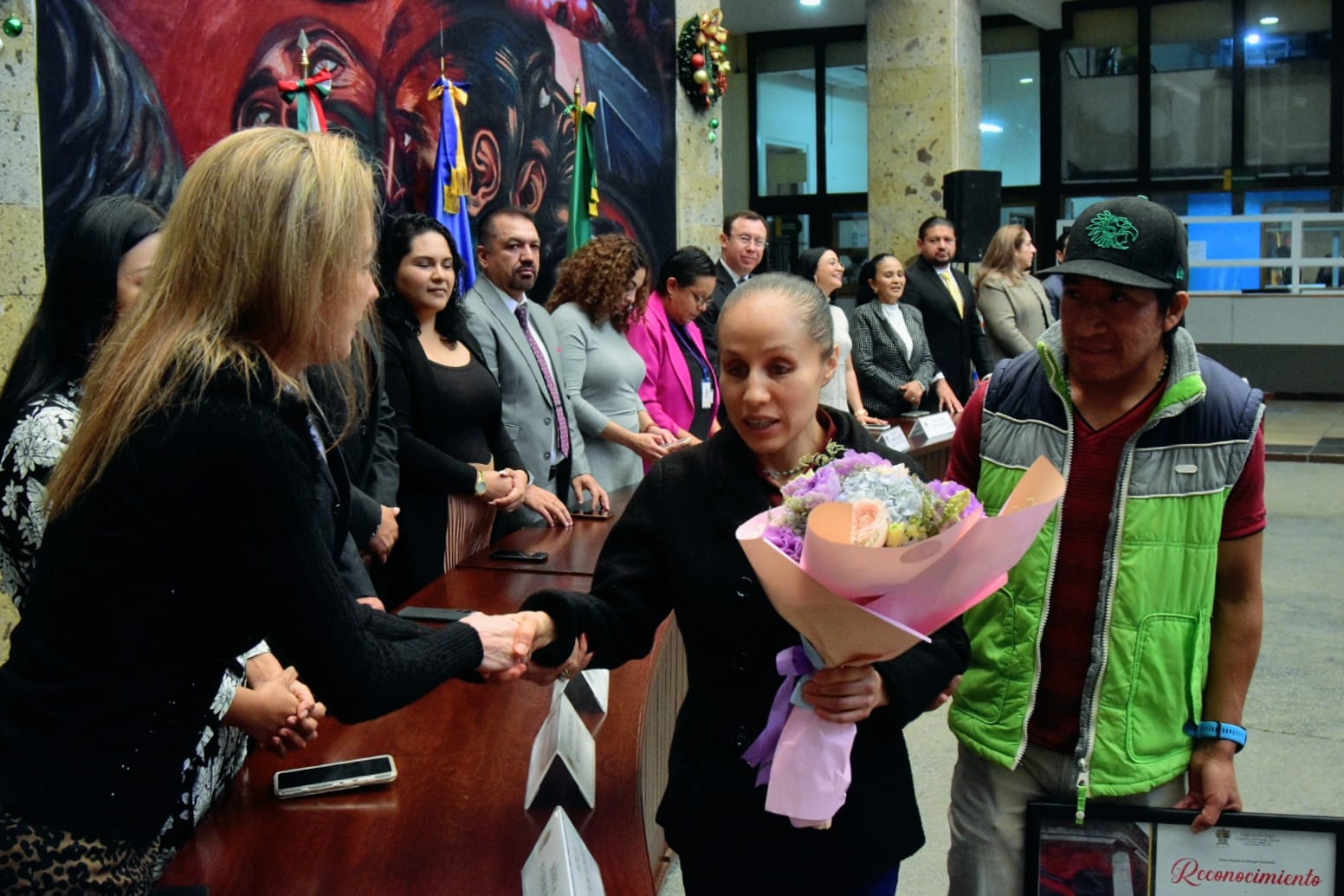 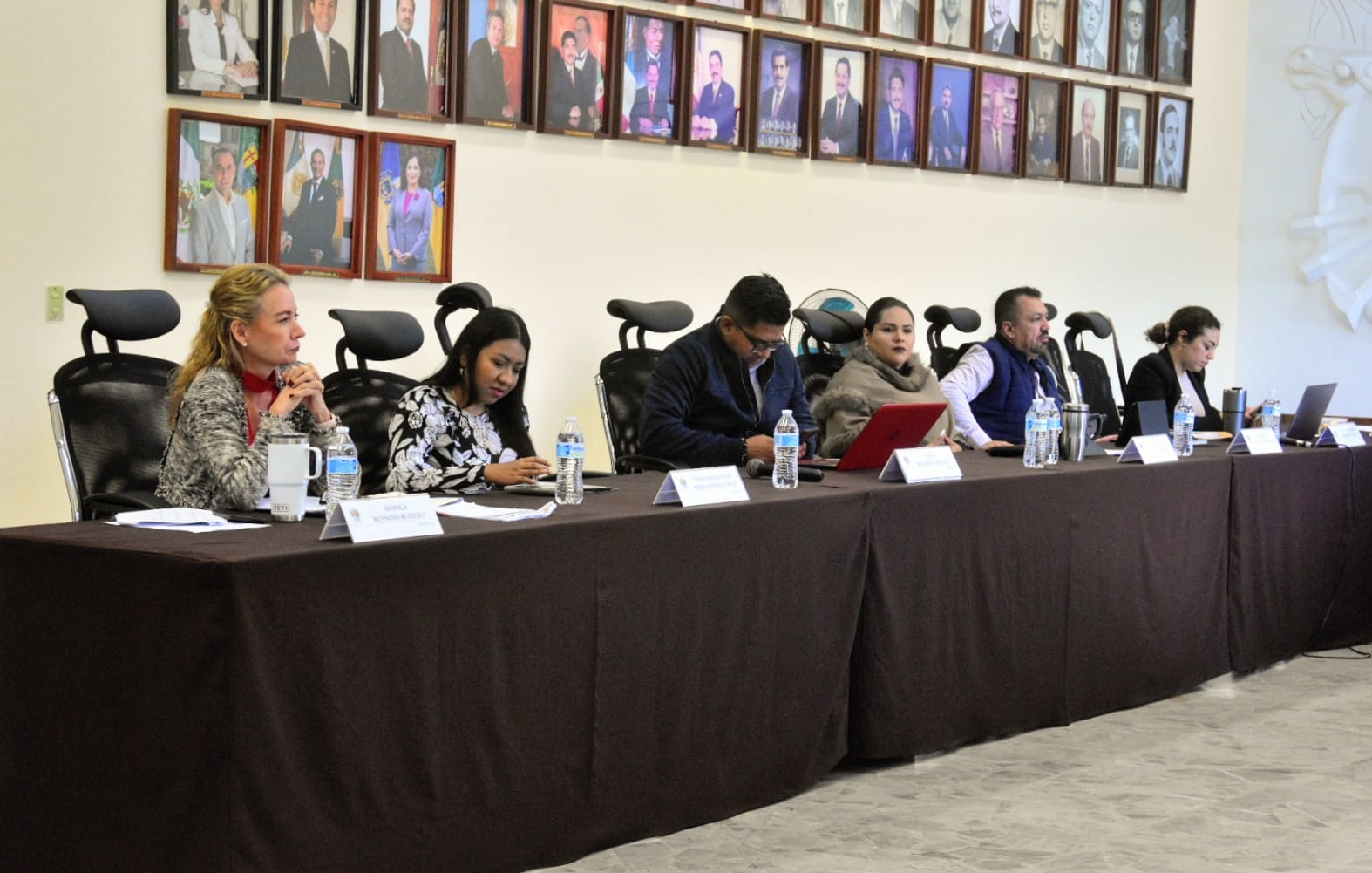 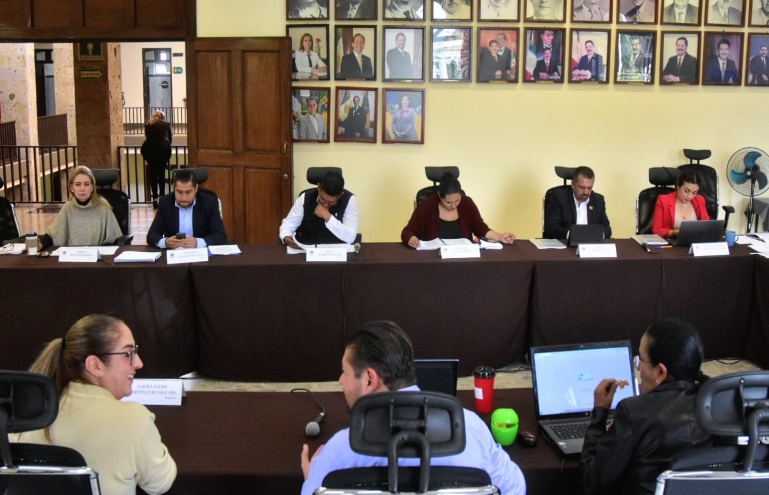 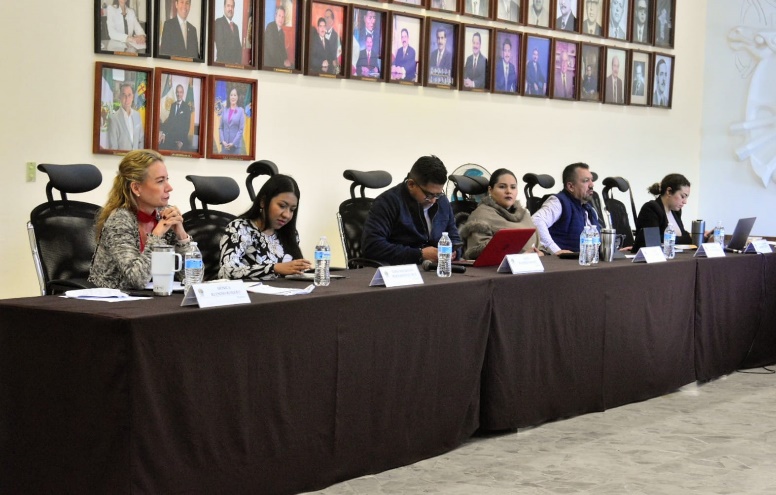 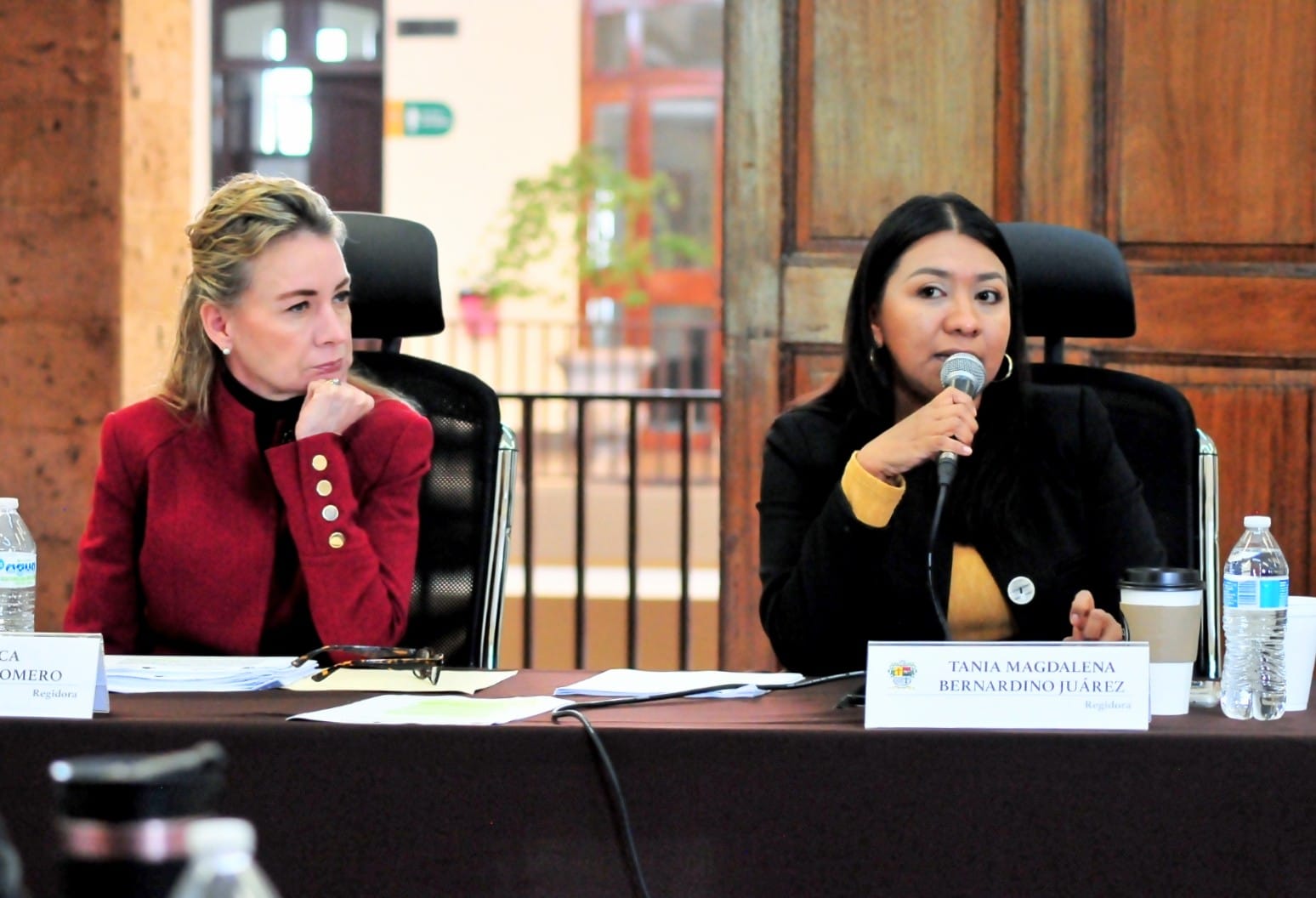 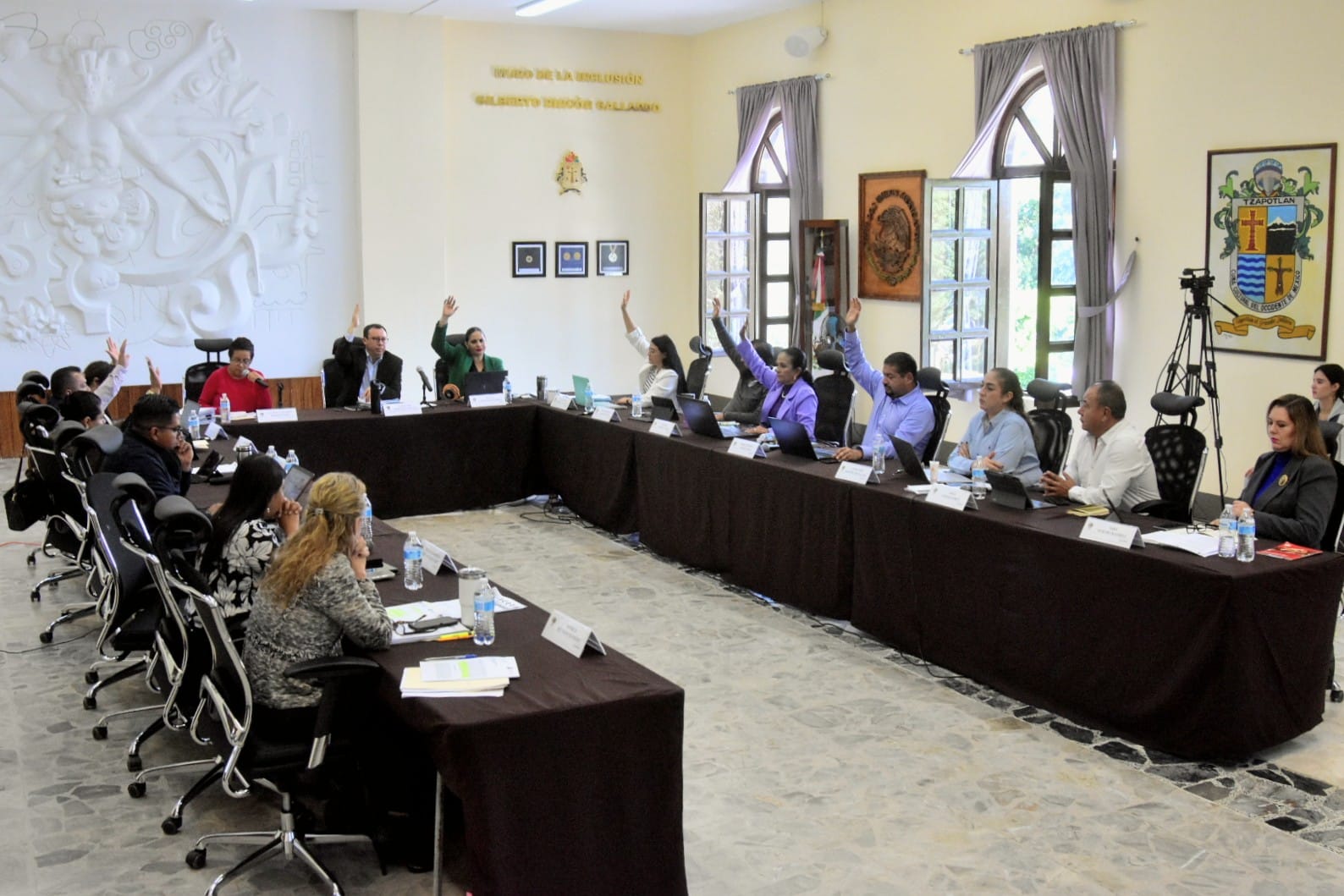 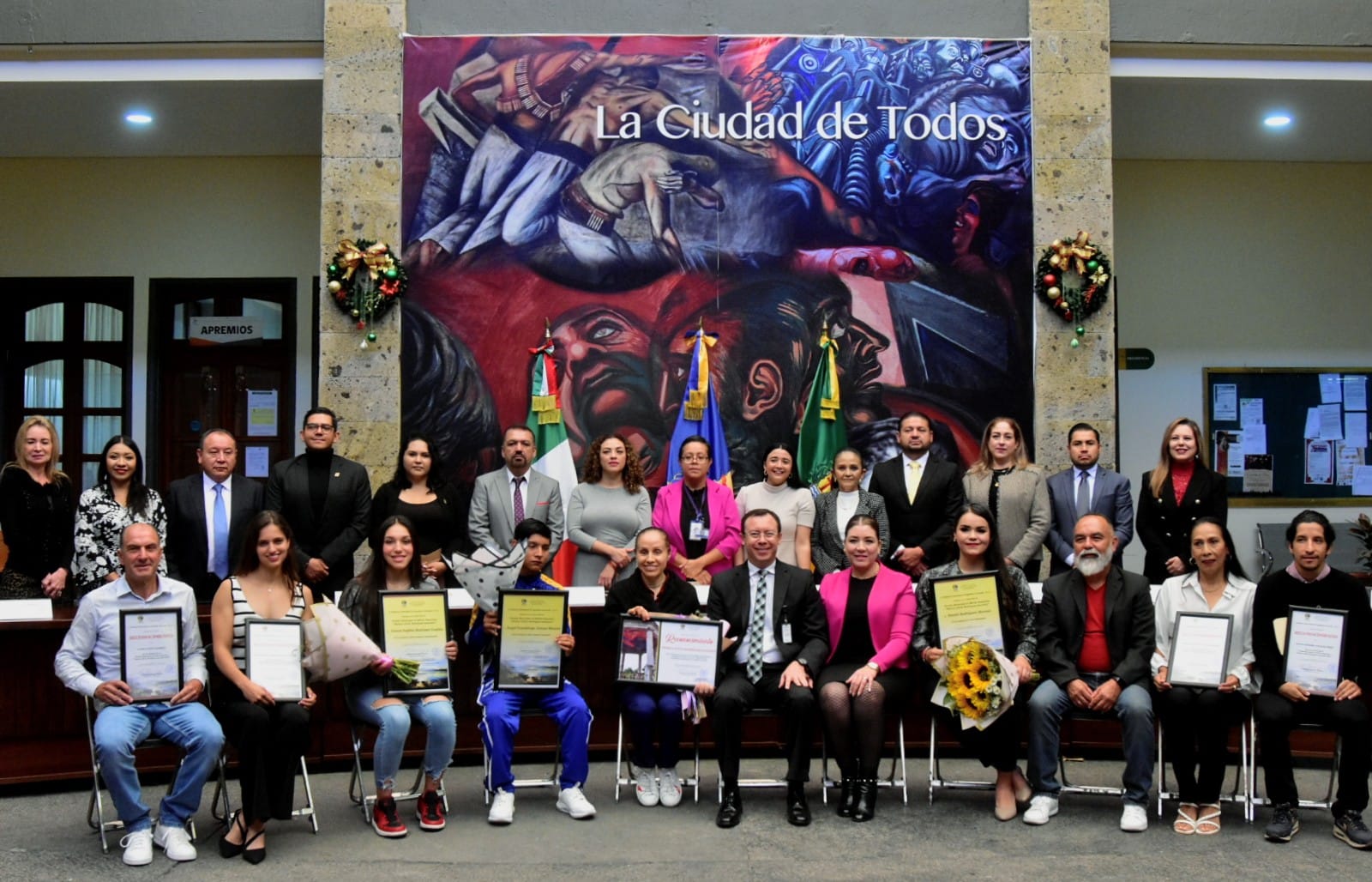 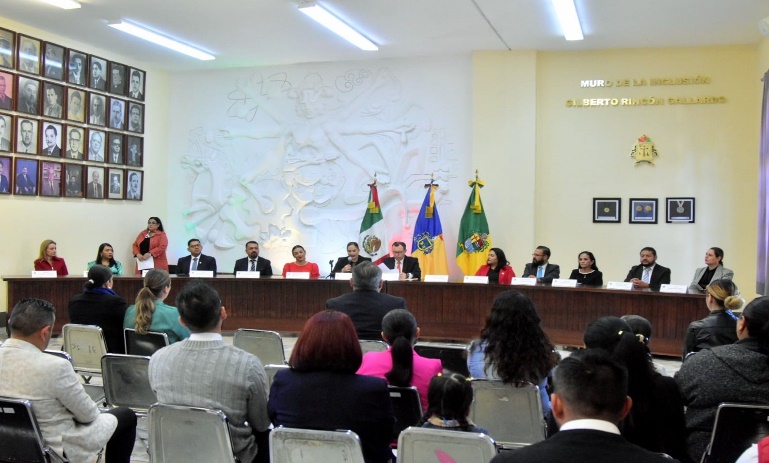 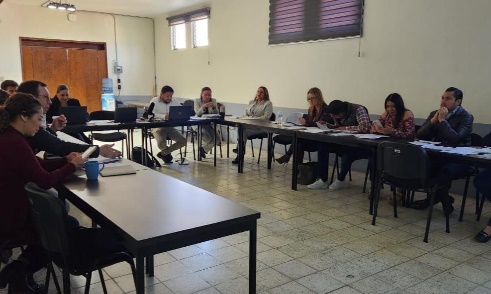 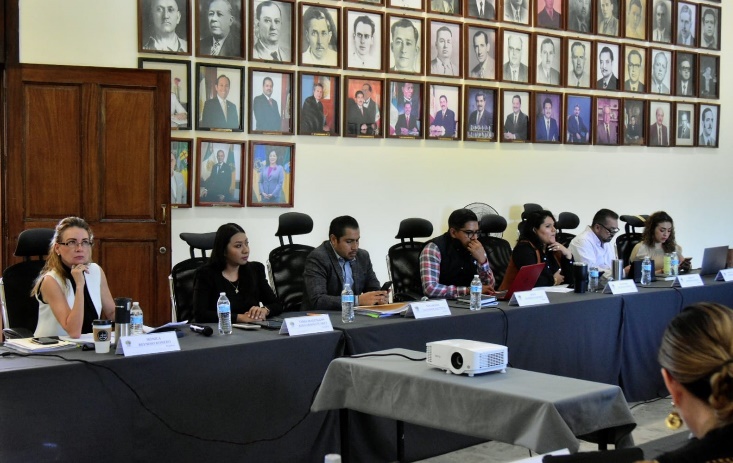 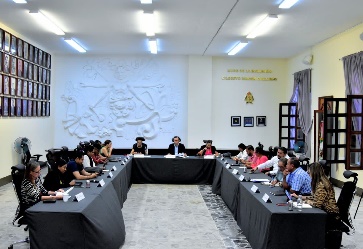 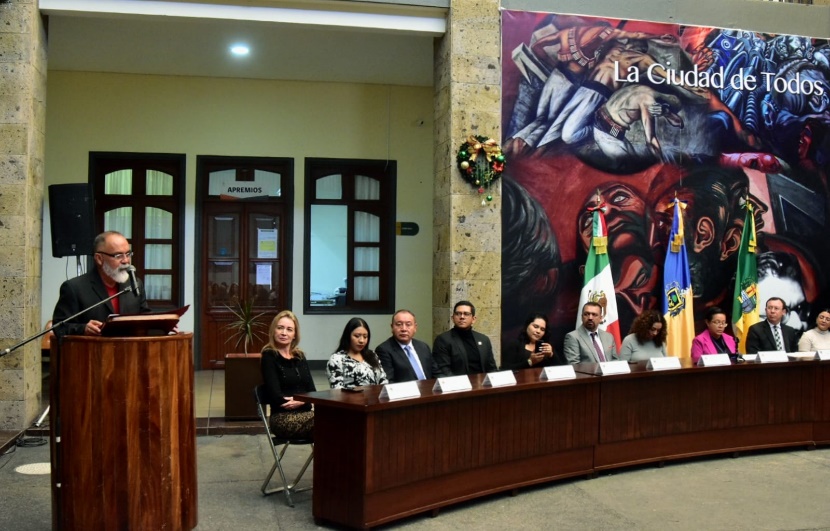 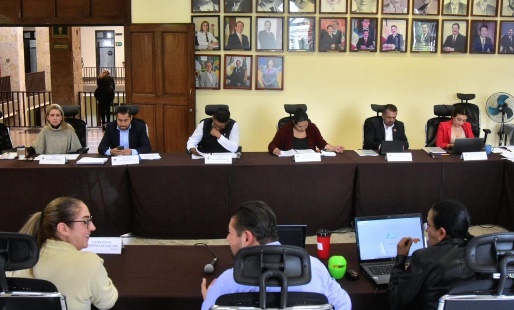 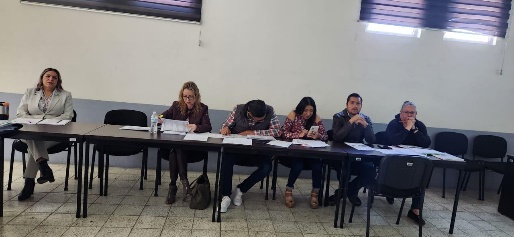 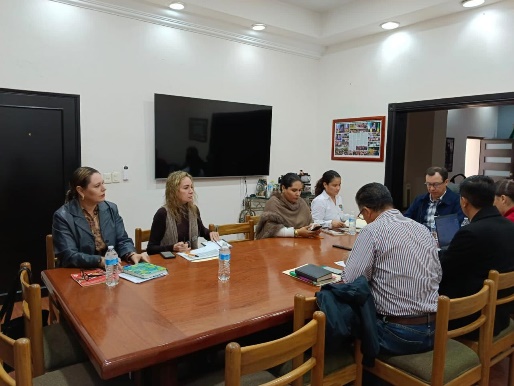 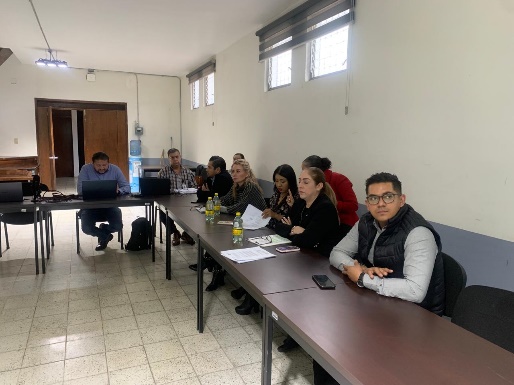 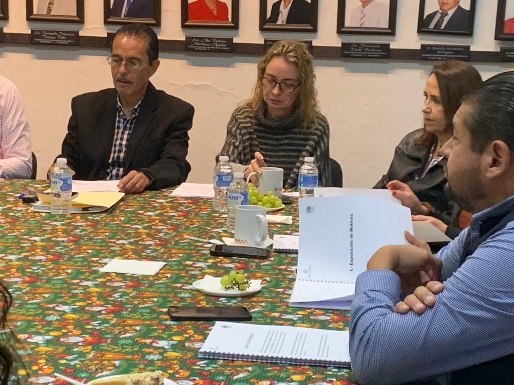 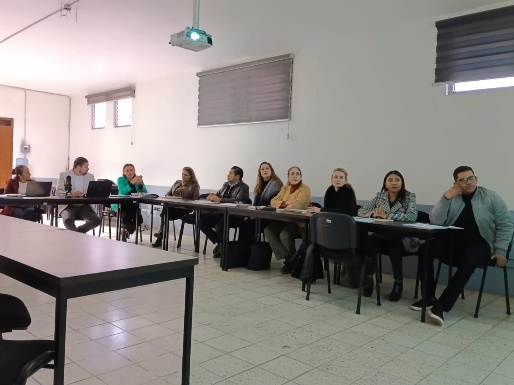 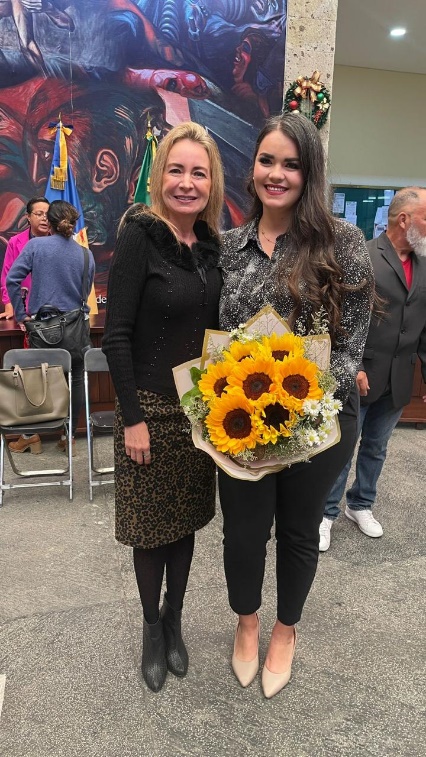 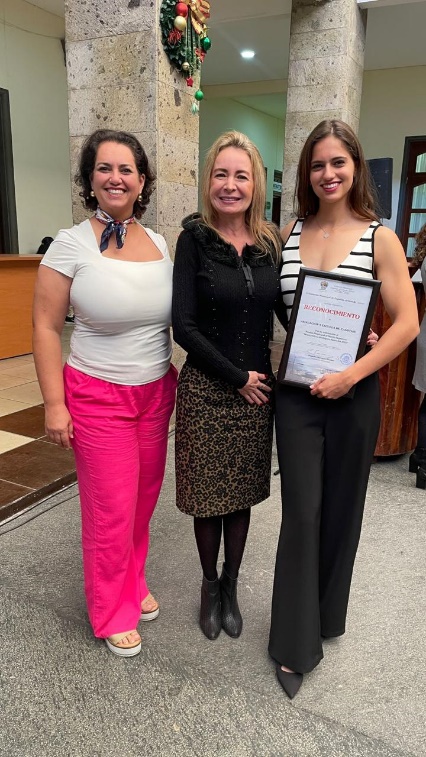 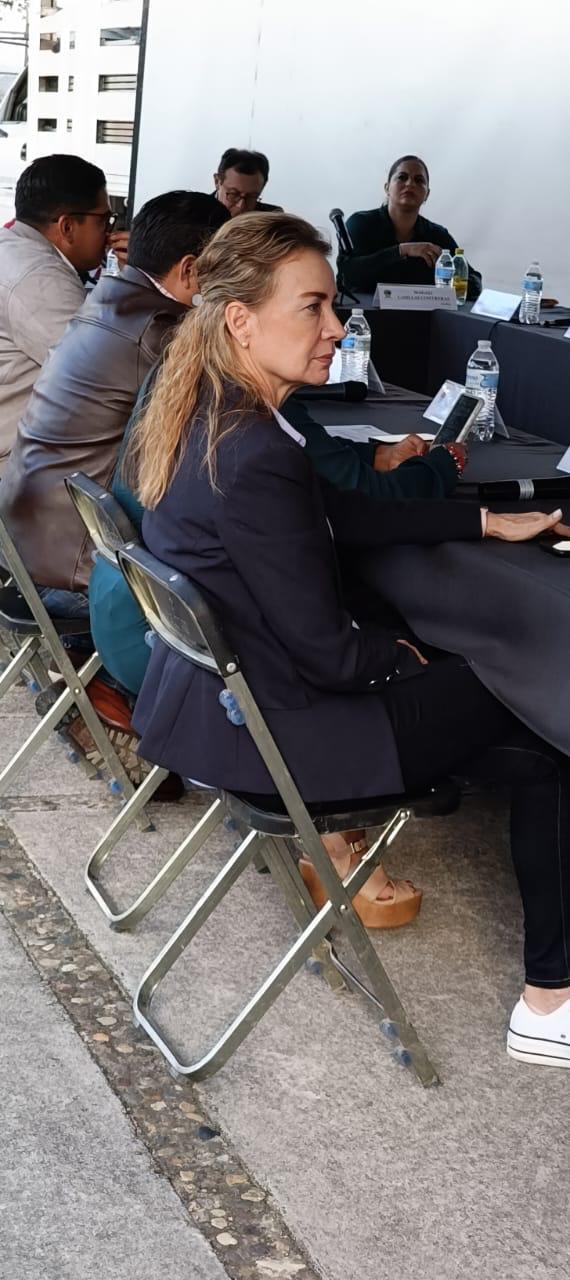 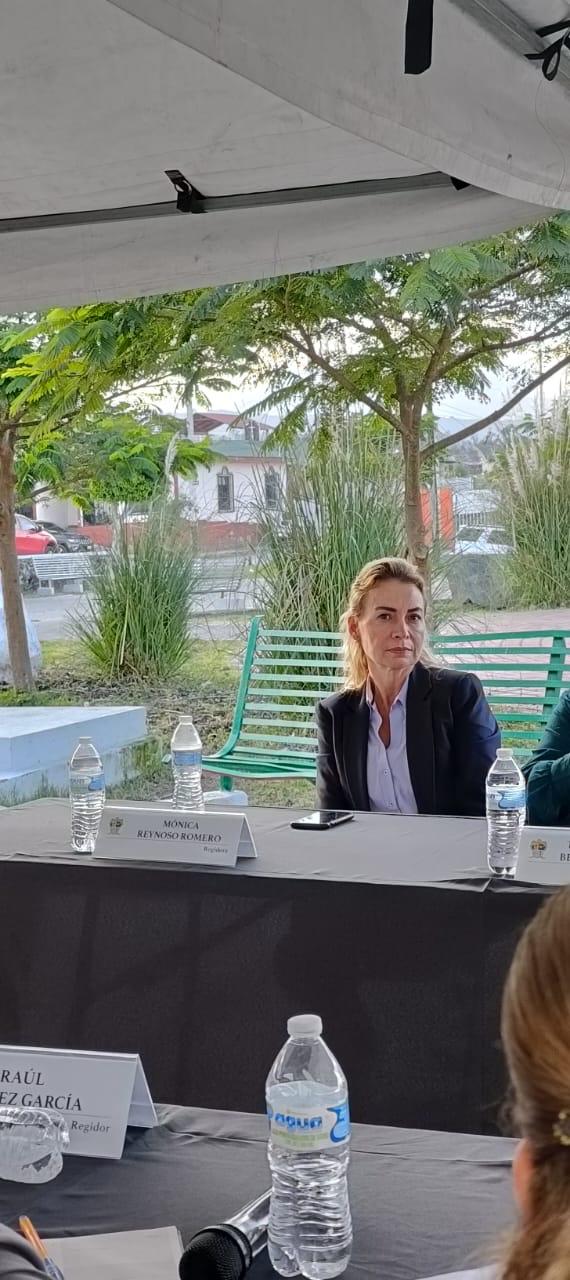 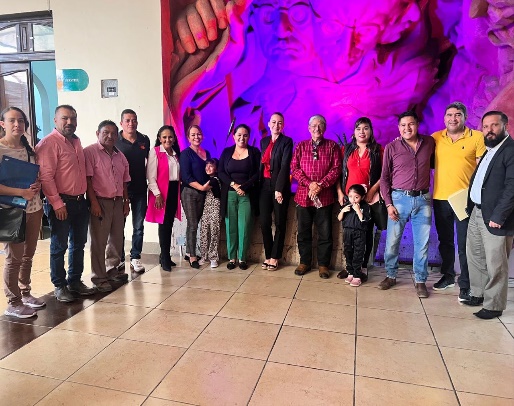 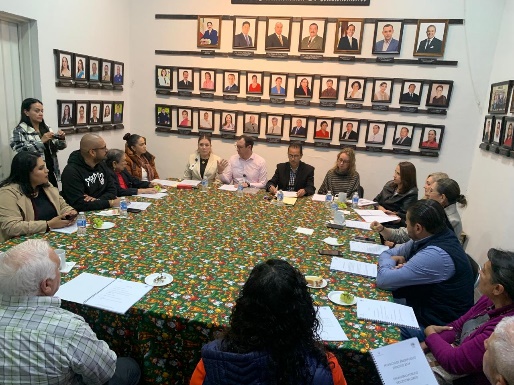 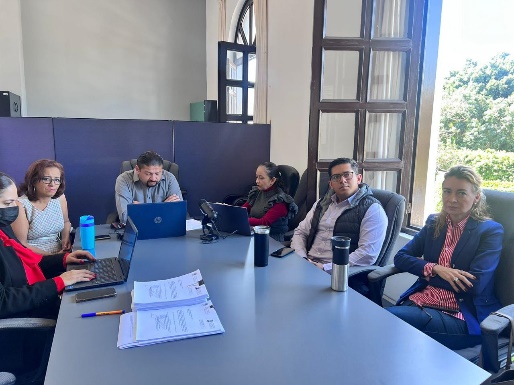 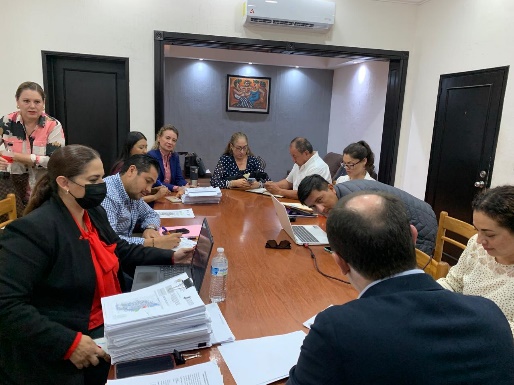 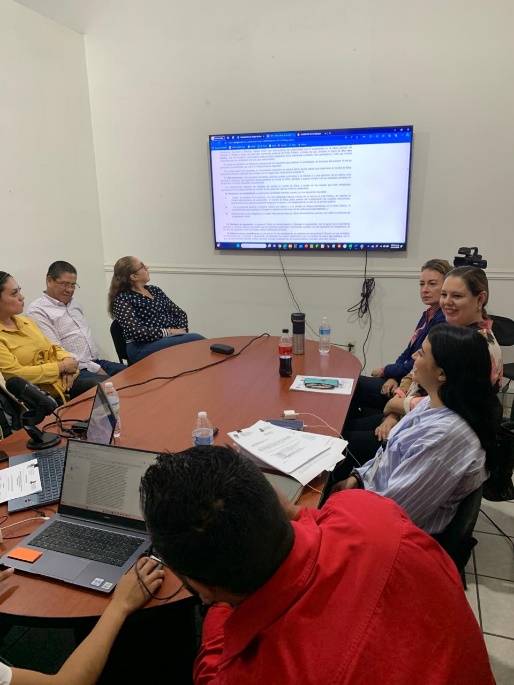 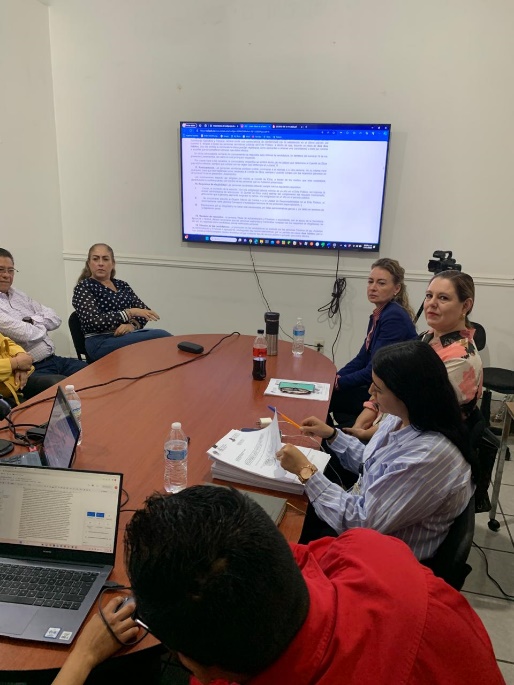 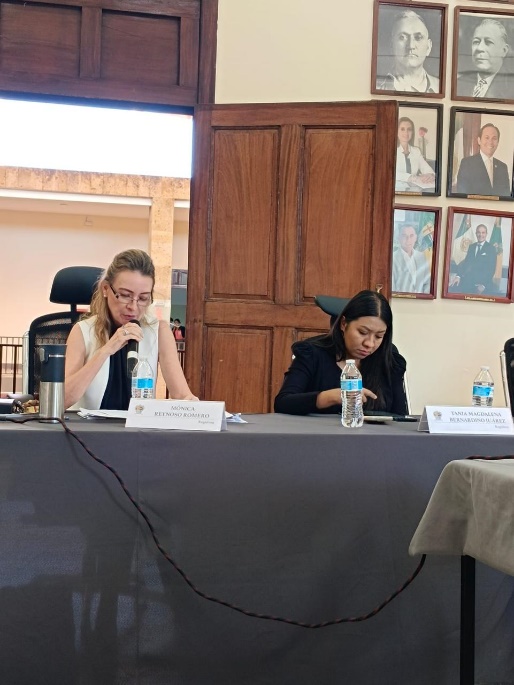 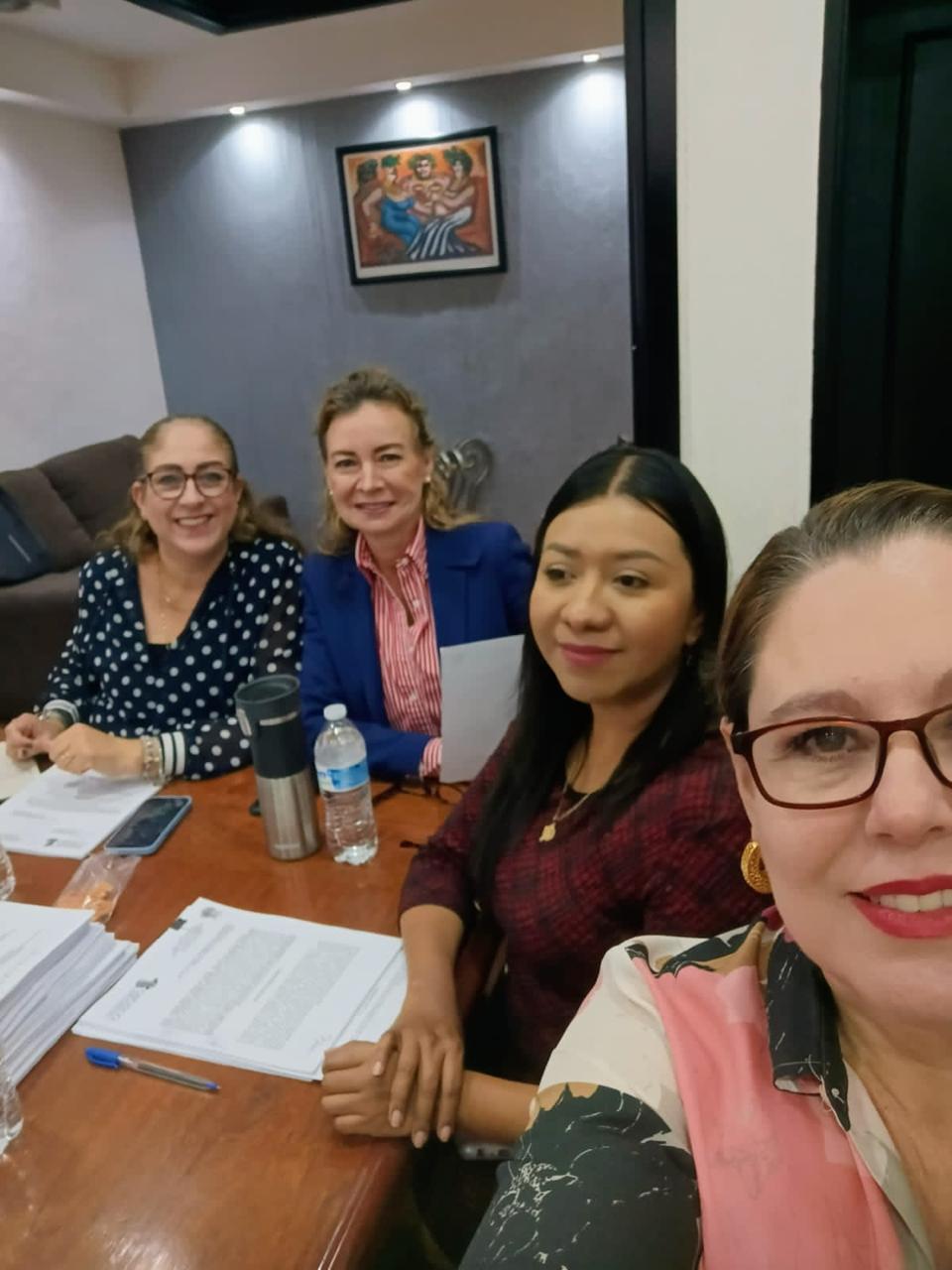 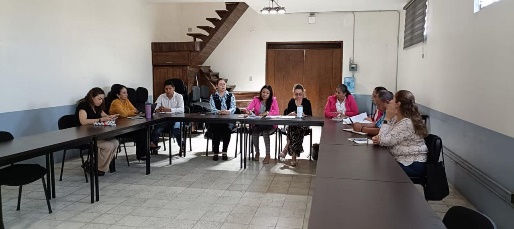 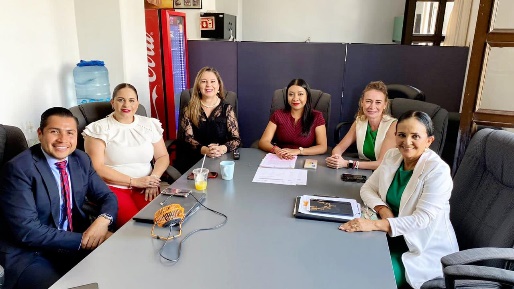 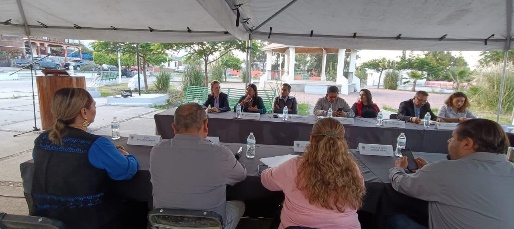 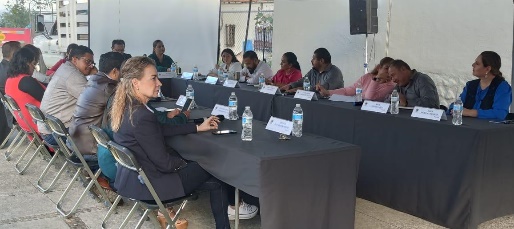 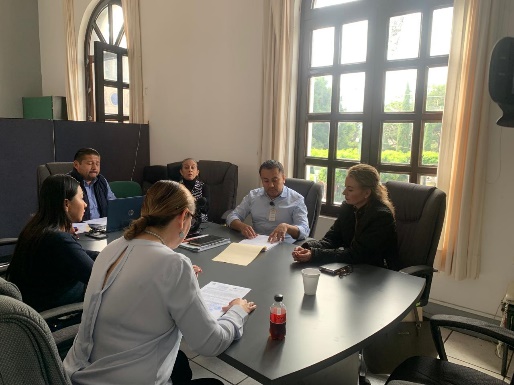 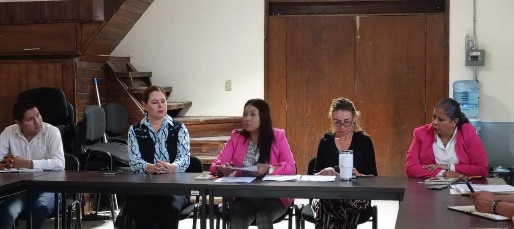 ATENTAMENTE“2024, año del 85º aniversario de la Secundaria Federal Benito Juárez”“2024, año del Bicentenario en que se otorga el título de “Ciudad”, a la antigua Zapotlán el Grande”Cd. Guzmán Municipio de Zapotlán el Grande, Jalisco, a 07 de enero del año 2024.REGIDORA MONICA REYNOSO ROMEROREGIDORA DEL H. AYUNTAMIENTO DE ZAPOTLÁN EL GRANDESESIONES ORDINARIAS DE AYUNTAMIENTO.SESIONES ORDINARIAS DE AYUNTAMIENTO.SESIONES ORDINARIAS DE AYUNTAMIENTO.SESIONES ORDINARIAS DE AYUNTAMIENTO.SE CONVOCARON  A 5 SESIONES DE AYUNTAMIENTO ORDINARIAS.SE CONVOCARON  A 5 SESIONES DE AYUNTAMIENTO ORDINARIAS.SE CONVOCARON  A 5 SESIONES DE AYUNTAMIENTO ORDINARIAS.SE CONVOCARON  A 5 SESIONES DE AYUNTAMIENTO ORDINARIAS.FechaNo. de sesiónLugar		Hora17 de octubre de 2023Ordinaria No. 41Sala del Pleno del Ayuntamiento10:00 hrs.25 de octubre de 2023Ordinaria No. 42Delegación Fresnito16:30 hrs.06 de noviembre de 2023Ordinaria No. 43Sala del Pleno del Ayuntamiento10:00 hrs.23 de diciembre de 2023Ordinaria No. 44Sala del Pleno del Ayuntamiento11:00 hrs.23 de diciembre de 2023Ordinaria No. 45Sala del Pleno del Ayuntamiento10:00 hrs.SESIONES EXTRAORDINARIAS DE AYUNTAMIENTOSESIONES EXTRAORDINARIAS DE AYUNTAMIENTOSESIONES EXTRAORDINARIAS DE AYUNTAMIENTOSESIONES EXTRAORDINARIAS DE AYUNTAMIENTOSE CONVOCÓ A 7 SESIONES DE AYUNTAMIENTO EXTRAORDINARIAS.SE CONVOCÓ A 7 SESIONES DE AYUNTAMIENTO EXTRAORDINARIAS.SE CONVOCÓ A 7 SESIONES DE AYUNTAMIENTO EXTRAORDINARIAS.SE CONVOCÓ A 7 SESIONES DE AYUNTAMIENTO EXTRAORDINARIAS.FechaNo. de sesiónLugarHora05 de octubre de 2023Extraordinaria No. 71Sala del Pleno del Ayuntamiento12:00 hrs.15 de noviembre de 2023Extraordinaria No. 72Sala de Regidores17:00 hrs.23 de noviembre de 2023Extraordinaria No. 73Sala del Pleno del Ayuntamiento17:00 hrs.1 de diciembre de 2023Extraordinaria No. 74Sala del Pleno del Ayuntamiento11:00 hrs.07 de diciembre de 2023Extraordinaria No. 75Sala del Pleno del Ayuntamiento14:00 hrs.18 de diciembre de 2023Extraordinaria No.76Sala del Pleno del Ayuntamiento12:00 hrs.18 de diciembre de 2023Extraordinaria No.77Sala del Pleno del AyuntamientoAl término de la extraordinaria 76.SESIÓNES SOLEMNESSESIÓNES SOLEMNESSESIÓNES SOLEMNESSESIÓNES SOLEMNESSe convocó a 04 Sesiones Solemnes de Ayuntamiento.Se convocó a 04 Sesiones Solemnes de Ayuntamiento.Se convocó a 04 Sesiones Solemnes de Ayuntamiento.Se convocó a 04 Sesiones Solemnes de Ayuntamiento.FechaNo. de sesiónLugarHora30 de noviembre de 2023.Solemne No. 31Palacio Municipal10:00 hrs.20 de diciembre de 2023.Solemne No. 32Sala del Ayuntamiento10:00 hrs.